 Footprints in the sand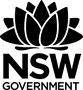 All of the tasks and activities in this resource have been adapted from the ReSolve website at https://www.resolve.edu.au. reSolve: Maths by Inquiry is an innovative national program that promotes relevant and engaging mathematics teaching and learning from Foundation to Year 10. It is a collaboration of the Australian Academy of Science and the Australian Association of Mathematics Teachers.The problemSome people were playing on the beach leaving interesting patterns made from footprints in the sand. The patterns went as far as we could see.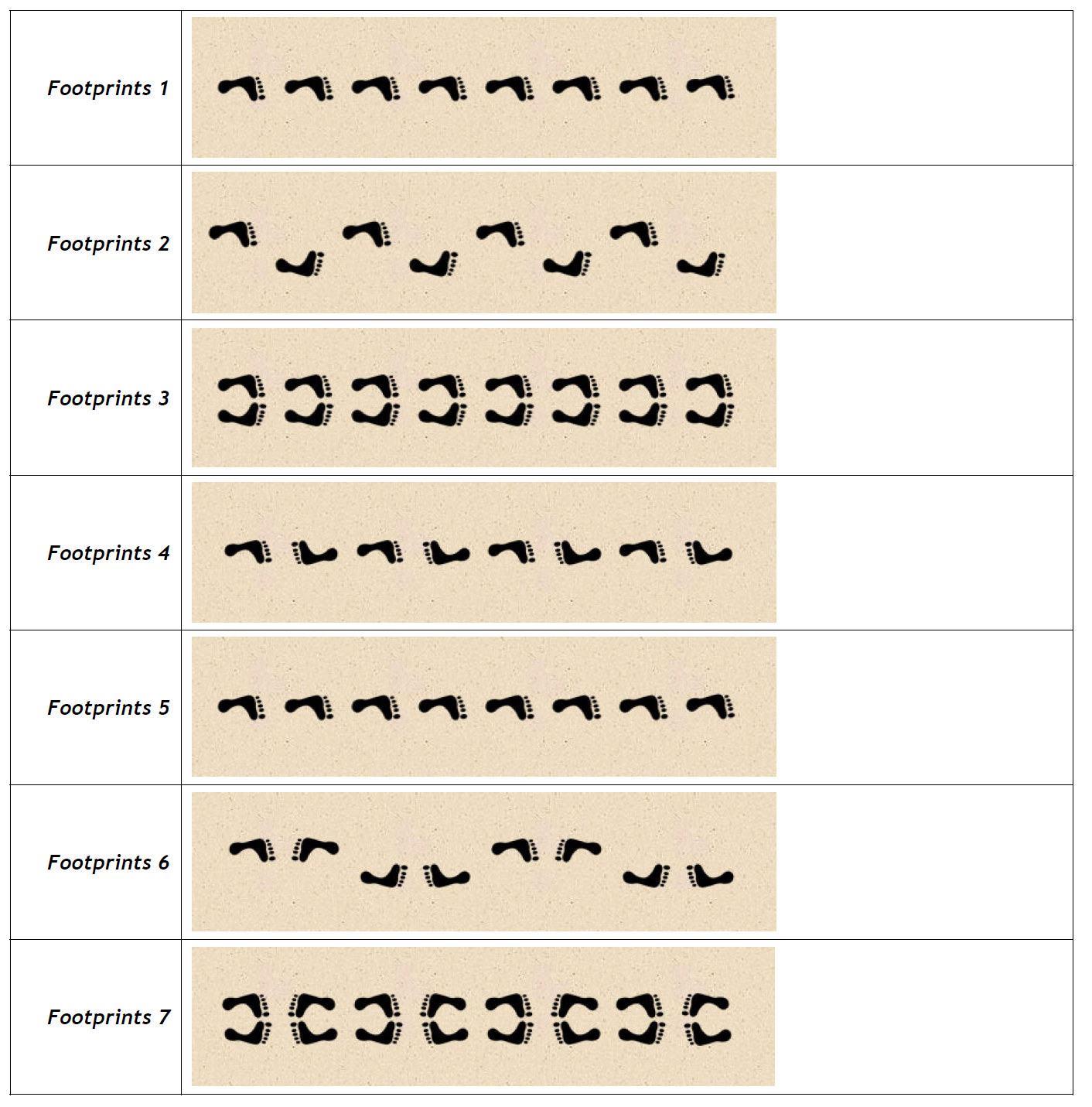 Source: ReSolve: Maths by inquiry - https://www.resolve.edu.au/transformations-frieze-patternsTask 1How do you think they made these footprint patterns? Can you recreate these by performing the movements (maybe in a sandpit)Alter your descriptions from question 1 to use the terms ‘translations’, ‘rotations’ and ‘reflections’.Translation – sliding a shape without turning it or flipping itRotation – a turnReflection – flipping either horizontally or verticallyTask 2What forms of symmetry can you find in each footprint pattern? Place the number of lines of symmetry and order of rotational symmetry in the table below.Rotational symmetry – when you can turn the object and it still looks the sameLine symmetry – when you can fold the object in half and both sides are the same OutcomesMA4-1WM communicates and connects mathematical ideas using appropriate terminology, diagrams and symbolsMA4-2WM applies appropriate mathematical techniques to solve problemsMA4-3WM recognises and explains mathematical relationships using reasoningMA4-17MG classifies, describes and uses the properties of triangles and quadrilaterals, and determines congruent triangles to find unknown side lengths and anglesAll outcomes referred to in this unit come from Mathematics K-10 Syllabus © NSW Education Standards Authority (NESA) for and on behalf of the Crown in right of the State of New South Wales, 2012Line symmetryRotational symmetryFootprints 1Footprints 2Footprints 3Footprints 4Footprints 5Footprints 6Footprints 7